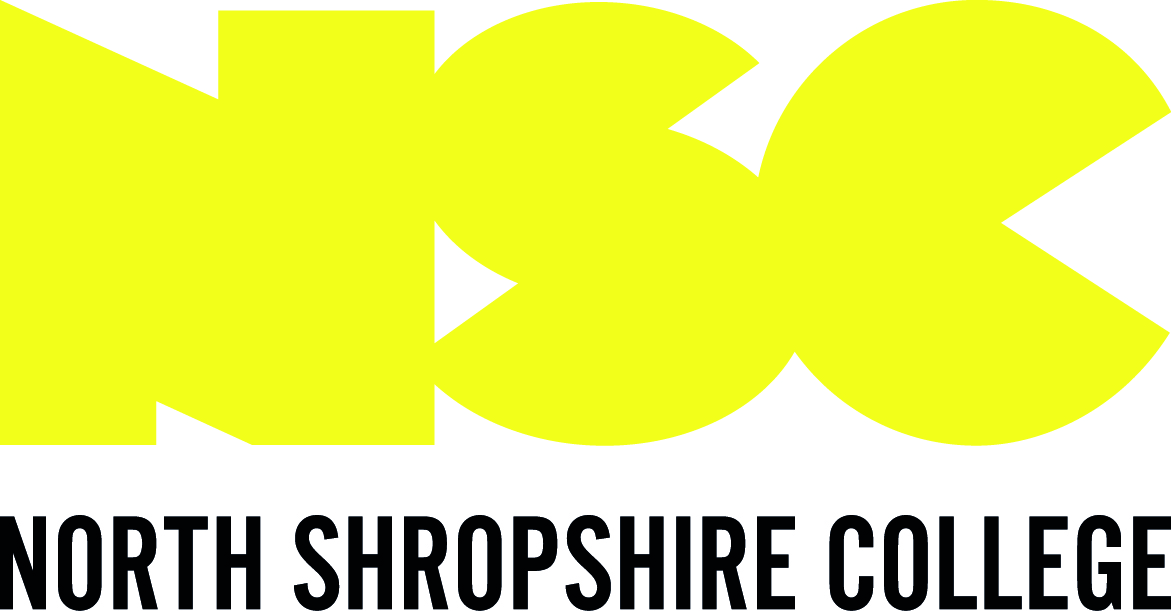 JOB TITLE:		Instructor in Agriculture / Countryside Management (Machinery & Crop Production / Estates Maintenance)GRADE:		Scale 4Summary of Position	The College will consider applications from candidates that are able to deliver all aspects mentioned above to form a full time contract (Machinery, Crop Production and Estates Maintenance), or alternatively fractional contracts may be offered on the basis of 0.6 Instructor in Agriculture to cover Machinery and Crop Production and a 0.4 Instructor to cover Countryside Management with a specialist in Estates & Habitat Maintenance.Job PurposeUnder the direction of the Head of Department to deliver high quality practical instructing, including;Instructing on Agricultural programmesCarrying out practical assessments/observations on Agricultural programmesLiaising with the Agricultural Lecturers to develop study programmes in the curriculum areaLiaising with the Farm Manager and Farm Staff in planning, preparing and carrying out practical Instruction Taking part in the Internal Performance Inspections and quality assurance procedures at the College Generic Duties and ResponsibilitiesTeaching, Learning and Curriculum DevelopmentTo liaise with the Head of Department / Lecturers / Farm Manager in the preparation of learning and assessment materials. To liaise with the Head of Department and Lecturers regarding Assessment of students’ work and the provision of constructive feedback. Working with the Head of Department / Lecturers / Farm Manager to develop practical instruction as appropriate to the area.Preparation of specialist rooms/facilities and equipment for practical delivery and assessment.Maintain facilities, equipment and records as directed by the Head of Department. To liaise with Lecturers in the organisation of learning programmes. To liaise with Personal Tutors / Lecturers in support of the College referral system.Ensuring the health and safety of the learning environment.Maintain subject knowledge.To deliver practical session for external educational events, as requested and agreed by Curriculum Manager & Programme Leaders.Administration / Management of QualityAssist with the production and presentation of promotional materials and displaysAdministration including maintaining records of practical assessment and registers etc.  Participating in the College’s Quality Assurance Self-Assessment process, including the annual Internal Performance Inspection.Participate in the promotion of the college and the courses at both internal and external college events.Personal DevelopmentAttending personal professional development, College CPD activities and external training events. Updating professional qualifications where appropriate.Participating in Performance Development Reviews and identifying development needs.Taking part in secondment, placements or exchanges within the industrial where appropriateJoining professional bodies where appropriate.Team MembershipRegularly attend Department and other meetings.Working collaboratively within a teamwork environment.Additional ExpectationsBehave in a professional manner at all times.Produce schemes of work and plan for learning to the College’s stated timescale and standardMaintain a record in Promonitor of student progress (see Assessment Policy)Embed equality and diversity issues (including fundamental British values) in curriculum delivery.Develop maths and English skills in curriculum delivery.Comply with all safeguarding policies and regulationsEmbed the use of ILT and the VLE in curriculum deliveryUse a range of teaching methodologies and introduce innovative teaching strategiesProvide appropriate feedback (see assessment policy).Attend CPD on pedagogy.Start and finish lessons at the stated time.Comply with all health and safety regulationsUndertake any other duties commensurate with the post as requested by your Line Manager.The post holder is expected to act at all times in manner that encourages equality of opportunity for all Students, Staff and Visitors to the College and also to adhere to their responsibilities as required to ensure a safe and healthy environment in which to work and study.  Further details on both these issues can be found in the College Equal Opportunities Policy and Health and Safety Policy which are widely available including in College libraries and on the College Intranet. A Disclosure check with the Disclosure and Barring Service will be a requirement of employment.  Please note that a record of a conviction may not automatically prevent a candidate from receiving an unconditional offer of employment.PERSON SPECIFICATIONCriteriaEssentialDesirableQualifications: Teaching*Certificate in Teaching in the Lifelong Learning Sector (CTTLS).Qualifications:Academic/VocationalRelevant Agricultural qualificationMember of appropriate professional body (if relevant).First Aid at Work Certificate.Experience and SkillsWorked within the Agricultural Industry for 5 years gaining practical skills and knowledge.Ability to instruct on a range of courses within the subject area.Commitment to Equality and Diversity.Display a commitment to the college’s safeguarding ethos and follow the college policies on both Safeguarding and PREVENT.Successful instructing experience in the curriculum area.Ability to use ILT effectively.Ability to use tracking and monitoring systems for student progress.Personal QualitiesCommitted to continuous improvement in Quality.The ability to encourage the use of ILT in curriculum delivery.Enthusiasm for working in the lifelong learning sectorAbility to maintain and develop effective communication, liaison and relationships.Student centred Forward thinkingThe ability to engage learners in the practical application of the curriculum.